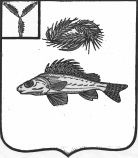 АДМИНИСТРАЦИЯЕРШОВСКОГО МУНИЦИПАЛЬНОГО РАЙОНАСАРАТОВСКОЙ ОБЛАСТИПОСТАНОВЛЕНИЕот  ___29.05.2019г.___№__441___		                                                   г. ЕршовО внесение изменений в постановление администрации ЕМРот 01.04.2019 г. № 244Руководствуясь Федеральным законом от 18 июля 2011 года № 223-ФЗ «О закупках товаров, работ, услуг отдельными видами юридических лиц», Уставом Ершовского муниципального района администрация Ершовского муниципального района Саратовской области ПОСТАНОВЛЯЕТ:1. Внести в постановление администрации Ершовского муниципального района Саратовской области от 01.04.2019 г. № 244 «Об утверждении типового Положения о закупке товаров, работ, услуг для нужд муниципальных учреждений, унитарных предприятий Ершовского муниципального района Саратовской области в новой редакции» следующие изменения:  1.1. В приложении:- ч.13 ст.15 изложить в новой редакции: «13. Размер обеспечения, сроки, порядок внесения денежных средств в качестве обеспечения исполнения договора, реквизиты счета для перечисления денежных средств, срок возврата денежных средств, внесенных в качестве обеспечения договора, устанавливаются в документации о закупке.».- ч.1 ст. 35 изложить в новой редакции:«1. Для участия в аукционе подается заявка на участие в аукционе в срок и по форме, которые установлены аукционной документацией. Заявка на участие в аукционе должна содержать сведения в соответствии с условиями аукционной документации, в том числе:1.1. Согласие участника аукциона на поставку товара, выполнение работы или оказание услуги на условиях, предусмотренных документацией об аукционе и не подлежащих изменению по результатам проведения аукциона;1.2. При осуществлении закупки товара или закупки работы, услуги, для выполнения, оказания которых используется товар конкретные показатели товара, соответствующие значениям, установленным документацией об аукционе, и указание на товарный знак (при наличии). Информация, предусмотренная настоящим подпунктом, включается в заявку на участие в аукционе в случае отсутствия в документации об аукционе указания на товарный знак или в случае, если участник закупки предлагает товар, который обозначен товарным знаком, отличным от товарного знака, указанного в документации об аукционе;1.3. Наименование страны происхождения товара;1.4. Фирменное наименование, организационно-правовая форма, почтовый адрес, адрес места нахождения, ИНН, КПП, ОГРН банковские реквизиты (для юридического лица), фамилия, имя, отчество, паспортные данные, адрес места жительства, ИНН, банковские реквизиты (для физического лица), номер контактного телефона;1.5. Документы, подтверждающие соответствие участника закупки требованиям к участникам, установленным заказчиком в аукционной документации в соответствии с пунктом 1.1 части 1 статьи 14 настоящего Положения, или копии таких документов, а также декларация о соответствии участника аукциона требованиям, установленным в соответствии с пунктами 1.2-1.8 части 1 стать 14 настоящего Положения;1.6. Решение об одобрении или о совершении крупной сделки либо копия такого решения в случае, если требование о необходимости наличия такого решения для совершения крупной сделки установлено законодательством Российской Федерации, учредительными документами юридического лица и если для участника закупки поставка товаров, выполнение работ, оказание услуг, являющихся предметом договора, или внесение денежных средств в качестве обеспечения заявки на участие в аукционе, обеспечения исполнения договора являются крупной сделкой.1.7. Декларация о соответствии участника аукциона критериям отнесения к субъектам малого и среднего предпринимательства, в случае установления заказчиком ограничения, предусмотренного статьей 11 настоящего Положения;1.8. Документы, подтверждающие внесение обеспечения заявки на участие в аукционе, в случае, если в аукционной документации содержится требование на предоставления обеспечения заявки.1.9. Обладание участниками аукциона исключительными правами на объекты интеллектуальной собственности, если в связи с исполнением договора заказчик приобретает права на объекты интеллектуальной собственности.1.10. Документы, предусмотренные нормативными правовыми актами, принятыми в соответствии со статьей 6 настоящего Положения, в случае закупки товаров, работ, услуг, на которые распространяется действие указанных нормативных правовых актов, или копии таких документов.».2. Контроль за исполнением настоящего постановления возложить на заместителя главы администрации по социальным вопросам С.В. Малиновскую.Глава Ершовского муниципального района						С.А. Зубрицкая